                           Фотоотчет конкурса «Новогодняя игрушка».Зима – это время новогодних поделок. Вот и в нашем детском саду в преддверии новогоднего праздника был объявлен конкурс для родителей и детей по изготовлению новогодней игрушки. Все проявили творчество и с душой подошли к объявленному конкурсу. Поделки были сделаны из различных материалов, выполнены оригинально, эстетично, красиво и ярко.                                                         Игрушки на ёлку                                                         Мы сделали сами:                                                         И Деда Мороза                                                        С большими усами,                                                        И крошку – Снегурочку                                                        В шубке богатой!                                                        Чего только нет                                                        На ёлочке нашей!                                     Посмотрите, что получилось!Игрушка семьи Димы У. – «Нарядная свинка».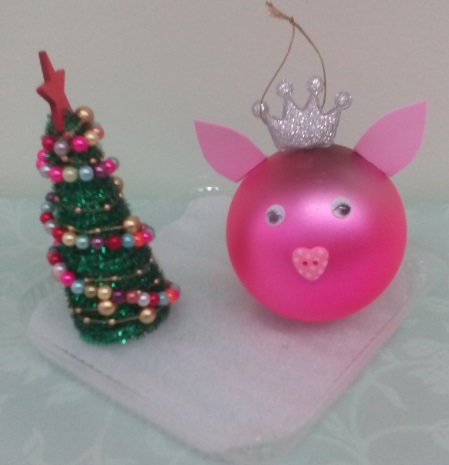 Игрушка семьи Саши К. – «Плетеный шар», «Венок новогодний».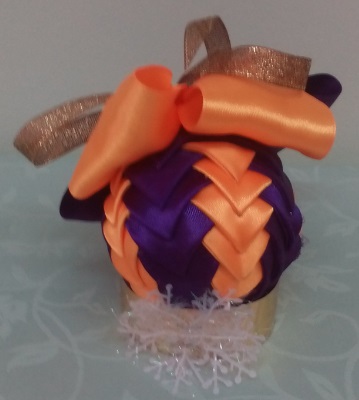 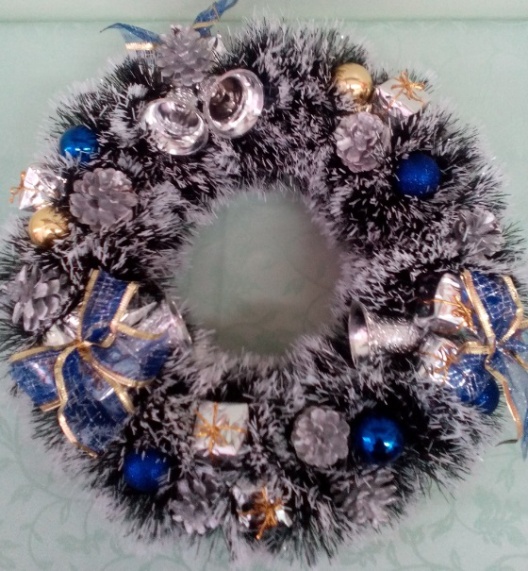 Игрушка семьи Тимофея Б. – «Снеговик».              Игрушка семьи Полины К. – «Розовая свинка».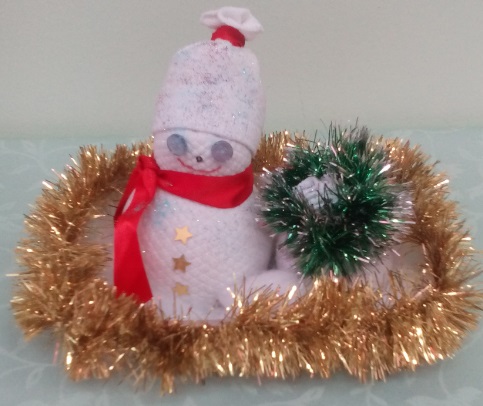 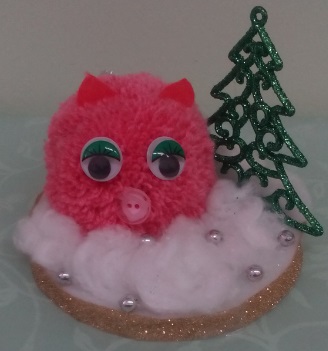 Игрушка семьи Алисы В. – «Сверкающий шар».        Игрушка семьи Димы К. – «Колокольчик».     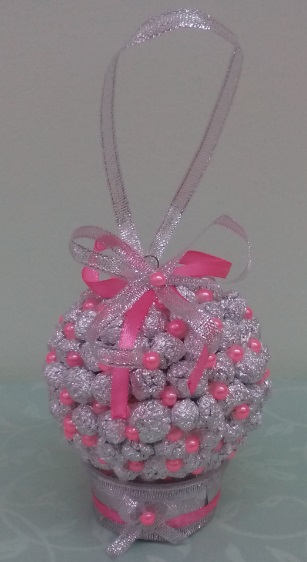 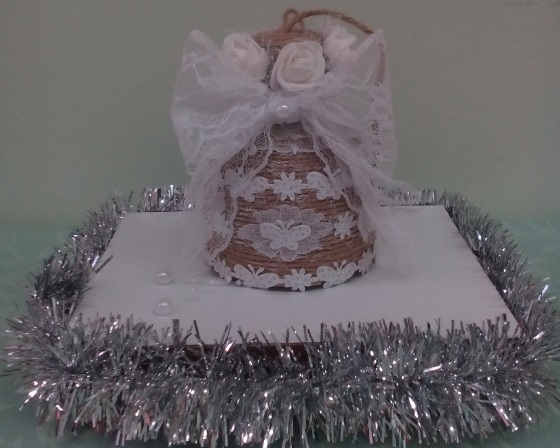 Игрушка семьи Серёжи И. – «Вкусная ёлочка».     Игрушка семьи Насти П. – «Шар на веточке».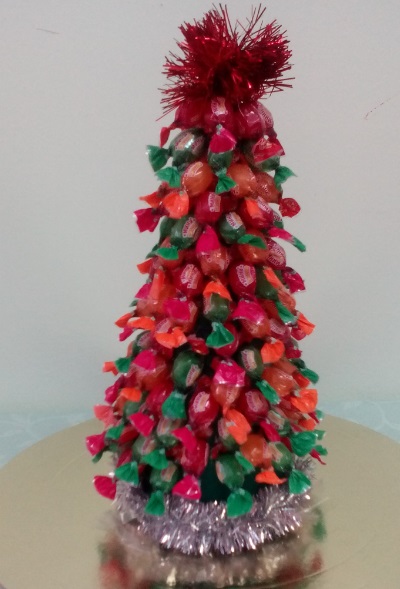 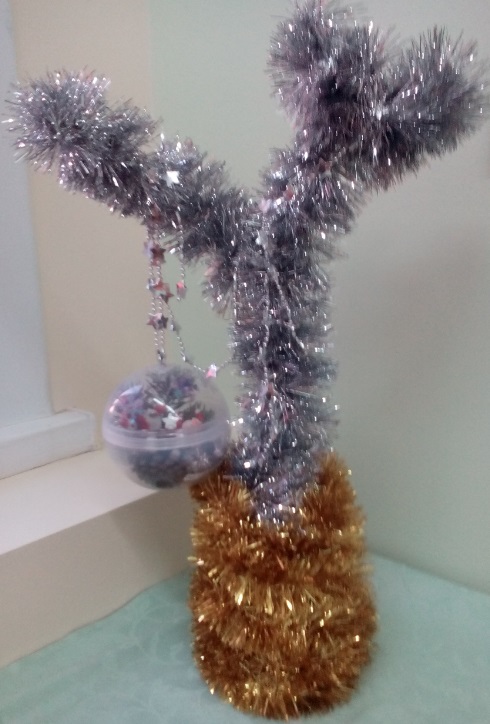 Игрушка семьи Богдана А.  – «Пингвинёнок».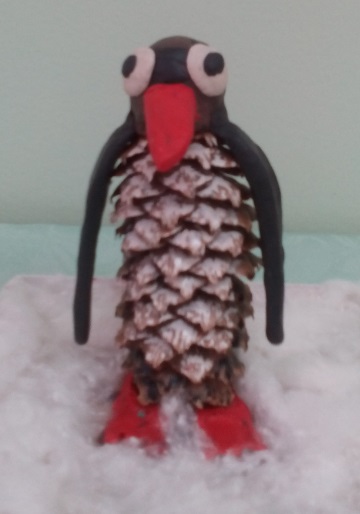 Игрушка семьи  Лады П. – «Шар – снеговик».  Игрушка семьи Ромы О. – «Снежный шар и снеговик».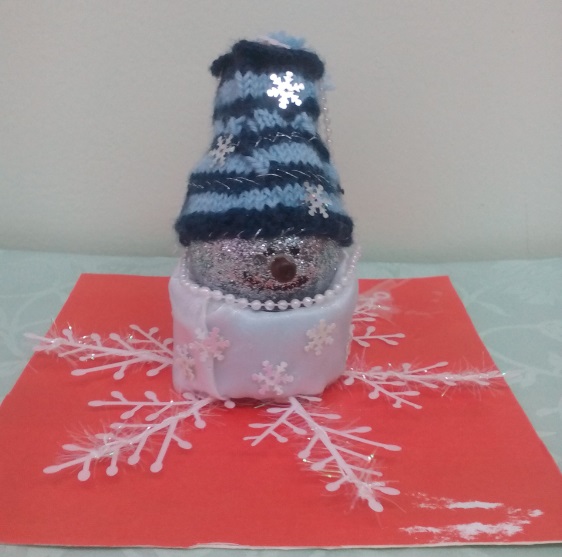 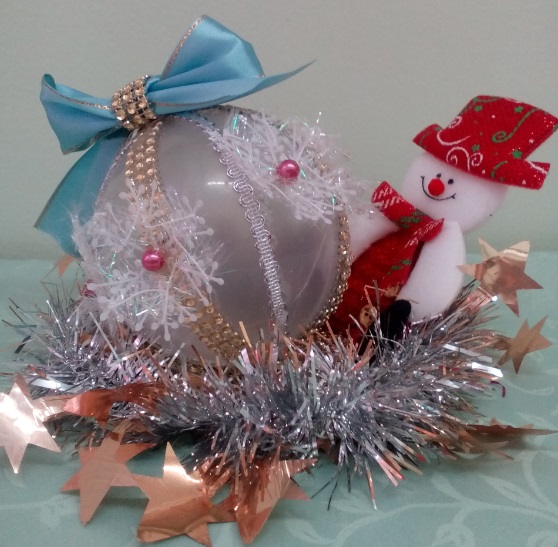 Игрушка семьи Ярославы Б. – «Новогодняя шишка».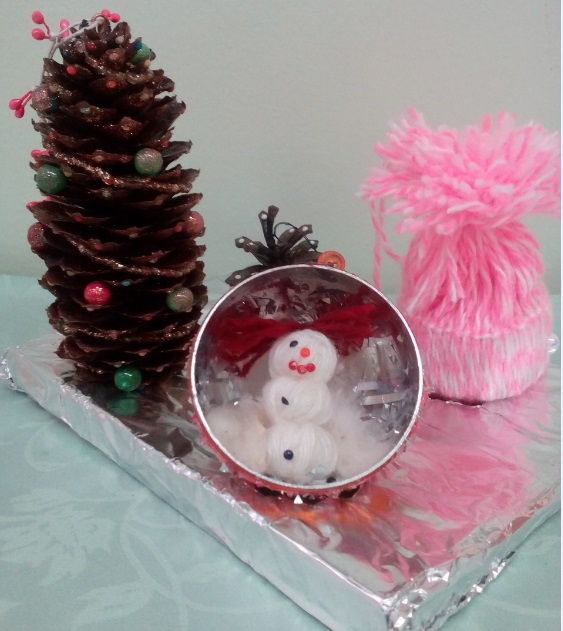 Игрушка семьи Дианы И. – «Вязаный шар».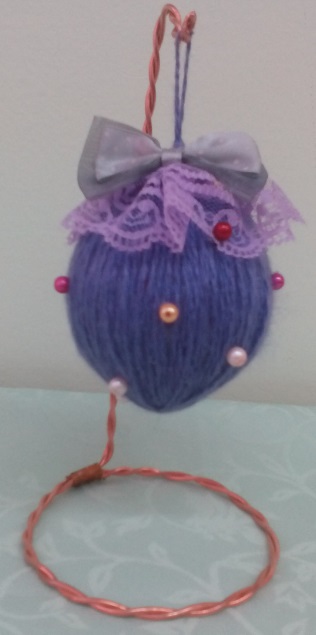 Игрушка семьи Артёма Ч. – «Новогодняя ёлка».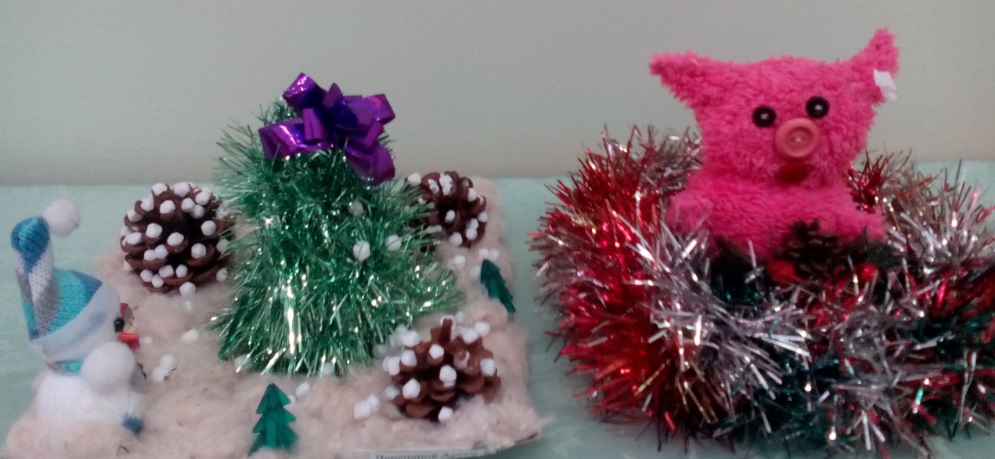 Игрушка семьи Леры Ж. – «Свеча».                      Игрушка семьи Юры С. – «Снеговики».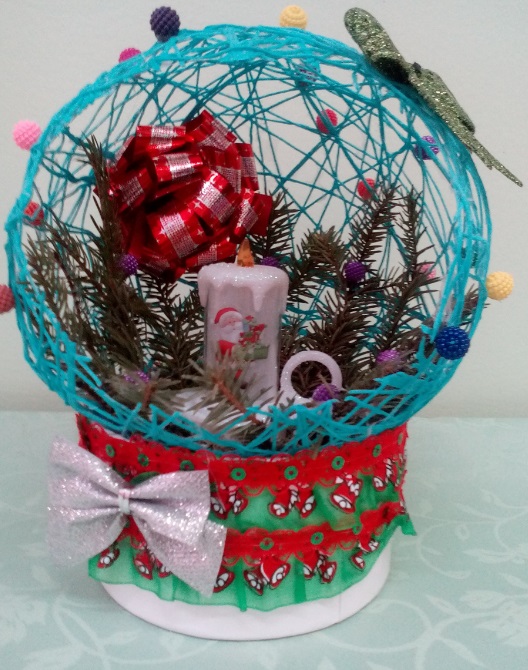 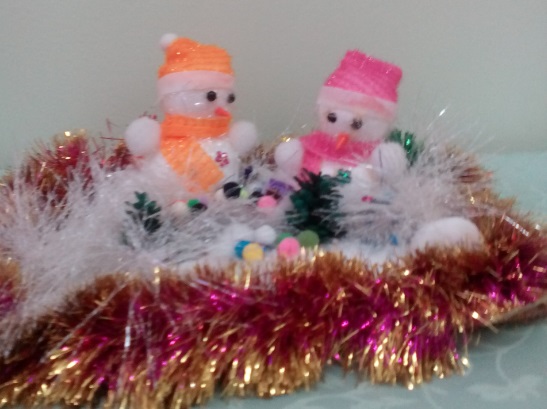 Игрушка семьи Вероники Г. – «Шар новогодний».  Игрушка семьи Аниты Г. – «Свинка».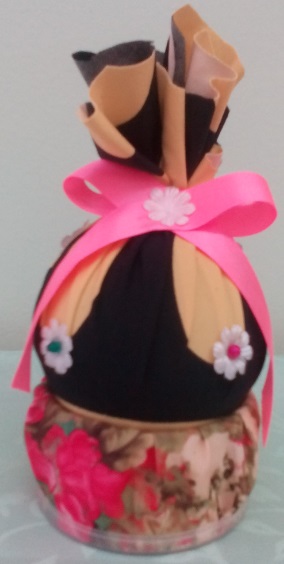 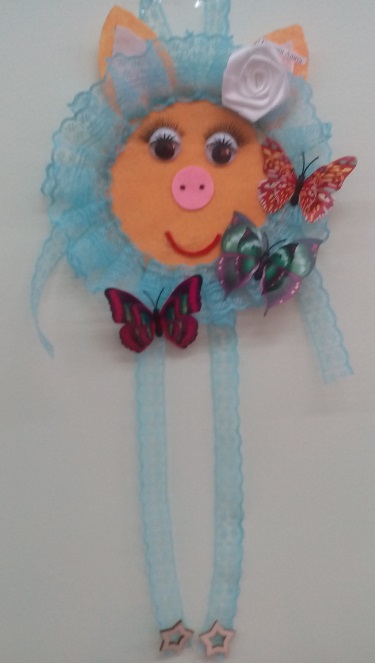 Игрушка семьи Мумины Ш. – «Дом Деда Мороза».  Игрушка семьи Матвея М. – «Сапожок».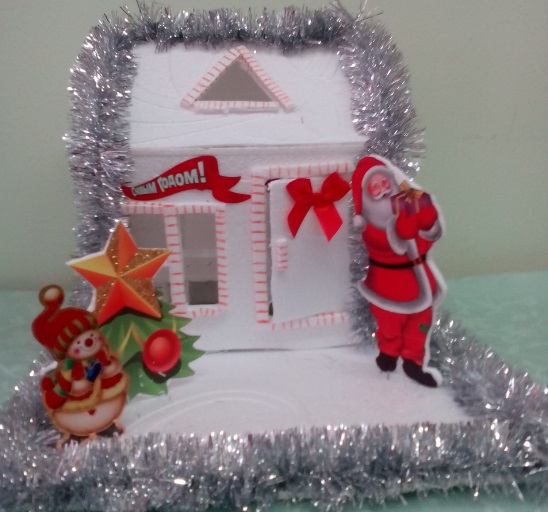 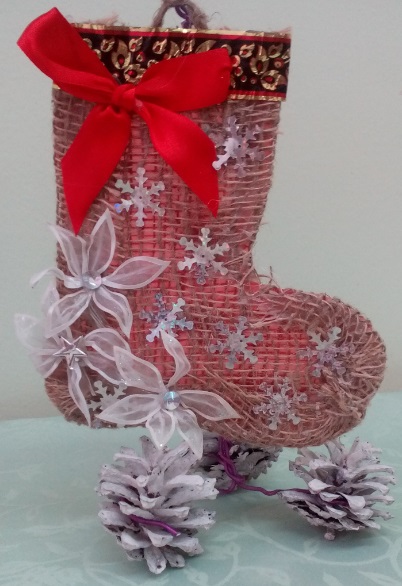 Воспитатели группы выражают благодарность всем родителям, принявшим участие в конкурсе: за оригинальность, выдумку при выполнении сказочных игрушек.